гидролиз1. B 4 № 90. Установите соответствие между названием соли и ее отношением к гидролизу.2. B 4 № 133. Установите соответствие между формулой соли и типом ее гидролиза в водном растворе.3. B 4 № 219. Установите соответствие между названием соли и отношением её к гидролизу. НАЗВАНИЕ СОЛИA) нитрат натрия               Б) фосфат натрия           B) сульфид калияГ) нитрат алюминия ОТНОШЕНИЕ К ГИДРОЛИЗУ1) гидролизуется по катиону                      2) гидролизуется по аниону3) гидролизуется по катиону и аниону        4) не гидролизуется4. B 4 № 262. Установите соответствие между формулой соли и отношением ее к гидролизу. ФОРМУЛА СОЛИА)                Б)                В)               Г) 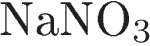 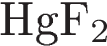 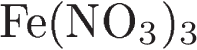 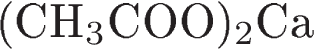  ОТНОШЕНИЕ К ГИДРОЛИЗУ1) гидролизуется по катиону                       2) гидролизуется по аниону3) гидролизуется по катиону и аниону        4) не гидролизуется5. B 4 № 305. Установите соответствие между солью и её отношением к гидролизу. ФОРМУЛА СОЛИA)              Б)               B)                   Г) 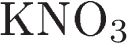 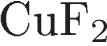 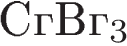 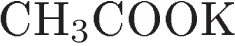  ОТНОШЕНИЕ К ГИДРОЛИЗУ1) гидролизуется по катиону                           2) гидролизуется по аниону3) гидролизуется по катиону и аниону             4) не гидролизуется6. B 4 № 348. Установите соответствие между солью и окраской лакмуса в её растворе.СОЛЬA)                    Б)               В)                 Г) 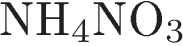 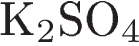 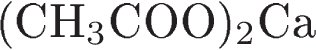 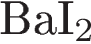  ОКРАСКА ЛАКМУСА1) синяя                  2) красная                  3) фиолетовая7. B 4 № 391. Установите соответствие между формулой соли и типом гидролиза этой соли. ФОРМУЛА СОЛИA)              Б)                 B)              Г) 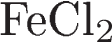 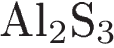 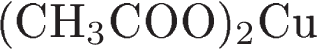 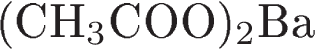  ТИП ГИДРОЛИЗА1) по катиону                  2) по аниону                      3) по катиону и аниону8. B 4 № 434. Установите соответствие между названием соли и отношением её к гидролизу.9. B 4 № 477. Установите соответствие между названием соли и отношением её к гидролизу.10. B 4 № 520. Установите соответствие между формулой соли и типом гидролиза этой соли,ФОРМУЛА СОЛИA)            Б)           B)                   Г) 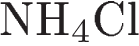 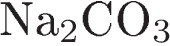 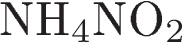  ТИП ГИДРОЛИЗА1) по катиону              2) по аниону          3) по катиону и аниону11. B 4 № 563. Установите соответствие между названием соли и отношением ее к гидролизу. НАЗВАНИЕ СОЛИA) фосфат аммония            Б) нитрат цинка          B) карбонат калия           Г) сульфат натрия ОТНОШЕНИЕ К ГИДРОЛИЗУ1) гидролизуется по катиону                        2) гидролизуется по аниону3) гидролизуется по катиону и аниону         4) не гидролизуется12. B 4 № 606. Установите соответствие между формулой соли и средой ее водного раствора.13. B 4 № 649. Установите соответствие между названием соединения и средой его водного раствора. НАЗВАНИЕ14. B 4 № 692. Установите соответствие между названием соли и отношением её к гидролизу. НАЗВАНИЕ СОЛИA) нитрат калия               Б) сульфид бария        B) хлорид алюминия      Г) карбонат натрия ОТНОШЕНИЕ К ГИДРОЛИЗУ1) гидролизуется по катиону                         2) гидролизуется по аниону3) гидролизуется по катиону и аниону           4) не гидролизуется15. B 4 № 735. Установите соответствие между названием соли и отношением её к гидролизу. 16. B 4 № 778. Установите соответствие между формулой соли и реакцией среды ФОРМУЛА СОЛИA)      Б)             B)          Г) 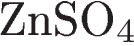 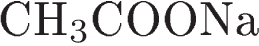 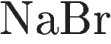  РЕАКЦИЯ СРЕДЫ1) щёлочная                     2) кислая            3) нейтральная 17. B 4 № 821. Установите соответствие между названием соли и способностью ее к гидролизу. НАЗВАНИЕ СОЛИA) сульфид натрия               Б) бромид цезия          B) сульфид алюминия    Г) сульфид бария СПОСОБНОСТЬ К ГИДРОЛИЗУ1) гидролизу не подвергается 2) гидролиз по катиону  3) гидролиз по аниону  4) гидролиз по катиону и аниону18. B 4 № 864. Установите соответствие между химической формулой соли и реакцией среды её водного раствора.19. B 4 № 907. Установите соответствие между названием соли и её способностью к гидролизу.НАЗВАНИЕ СОЛИA) карбонат натрияБ) хлорид аммонияB) сульфат калияГ) сульфид алюминияСПОСОБНОСТЬ К ГИДРОЛИЗУ1) гидролиз по катиону2) гидролиз по аниону3) гидролиз по катиону и аниону4) гидролизу не подвергается20. B 4 № 950. Установите соответствие между названием соли и способностью ее к гидролизу.НАЗВАНИЕ СОЛИA) карбонат калияБ) иодид кальцияB) сульфид аммонияГ) фосфат натрияСПОСОБНОСТЬ К ГИДРОЛИЗУ1) гидролизу не подвергается2) гидролиз по катиону3) гидролиз по аниону4) гидролиз по катиону и аниону21. B 4 № 993. Установите соответствие между названием соли и отношением её к гидролизу.НАЗВАНИЕ СОЛИА) сульфид алюминияБ) нитрат калияВ) ацетат натрияГ) сульфат меди (II)ОТНОШЕНИЕ К ГИДРОЛИЗУ1) не гидролизуется2) гидролизуется по катиону3) гидролизуется по аниону4) гидролизуется по катиону и аниону22. B 4 № 1036. Установите соответствие между формулой соли и средой её водного раствора.ФОРМУЛА СОЛИA) 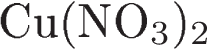 Б) 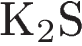 B) 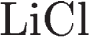 Г) 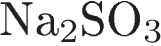 СРЕДА РАСТВОРА1) нейтральная2) кислая3) щелочная23. B 4 № 1079. Установите соответствие между формулой соли и отношением её к гидролизу.24. B 4 № 1122. Установите соответствие между названием соли и способностью ее к гидролизу.НАЗВАНИЕ СОЛИA) ацетат натрияБ) йодид кальцияB) сульфид алюминияГ) карбонат калияСПОСОБНОСТЬ К ГИДРОЛИЗУ1) гидролизу не подвергается2) гидролиз по катиону3) гидролиз по аниону4) гидролиз по катиону и аниону25. B 4 № 1165. Установите соответствие между названием соли и отношением её к гидролизу.НАЗВАНИЕ СОЛИА) хлорид кальцияБ) сульфит калияВ) хлорид хрома (III)Г) нитрат литияОТНОШЕНИЕ К ГИДРОЛИЗУ1) гидролизуется по катиону2) гидролизуется по аниону3) гидролизуется по катиону и аниону4) не гидролизуется26. B 4 № 1208. Установите соответствие между названием соли и способностью её к гидролизу.НАЗВАНИЕ СОЛИA) карбонат калияБ) иодид литияВ) сульфид аммонияГ) пропионат барияСПОСОБНОСТЬ К ГИДРОЛИЗУ1) гидролизу не подвергается2) гидролиз по катиону3) гидролиз по аниону4) гидролиз по катиону и аниону27. B 4 № 1251. Установите соответствие между названием соли и способностью ее к гидролизу.НАЗВАНИЕ СОЛИA) ацетат калияБ) хлорид литияB) сульфид алюминияГ) нитрит кальцияСПОСОБНОСТЬ К ГИДРОЛИЗУ1) гидролизу не подвергается2) гидролиз по катиону3) гидролиз по аниону4) гидролиз по катиону и аниону28. B 4 № 1294. Установите соответствие между названием соли и отношением её к гидролизу.НАЗВАНИЕ СОЛИA) карбонат аммонияБ) нитрат свинца (II)B) сульфит натрияГ) йодид калияОТНОШЕНИЕ К ГИДРОЛИЗУ1) гидролизуется по катиону2) гидролизуется по аниону3) гидролизуется по катиону и аниону4) не гидролизуется29. B 4 № 1337. Установите соответствие между формулой соли и типом гидролиза этой соли.ФОРМУЛА СОЛИА) 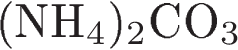 Б) В) Г) 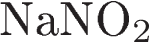 ТИП ГИДРОЛИЗА1) по катиону2) по аниону3) по катиону и аниону30. B 4 № 1380. Установите соответствие между формулой соли и отношением её к гидролизу.ФОРМУЛА СОЛИA) 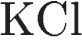 Б) B) 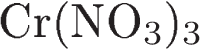 Г) 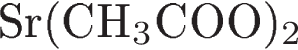 ОТНОШЕНИЕ К ГИДРОЛИЗУ1) по катиону2) по аниону3) по катиону и аниону4) гидролизу не подвергается31. B 4 № 1423. Установите соответствие между названием соли и способностью её к гидролизу,НАЗВАНИЕ СОЛИА) нитрит калияБ) сульфат натрияВ) сульфит аммонияГ) ацетат кальцияСПОСОБНОСТЬ К ГИДРОЛИЗУ1) гидролизу не подвергается2) гидролиз по катиону3) гидролиз по аниону4) гидролиз по катиону и аниону32. B 4 № 1466. Установите соответствие между названием соли и способностью её к гидролизу,НАЗВАНИЕ СОЛИA) ацетат натрияБ) бромид цезияB) сульфид хрома (III)Г) сульфид барияСПОСОБНОСТЬ К ГИДРОЛИЗУ1) гидролизу не подвергается2) гидролиз по катиону3) гидролиз по аниону4) гидролиз по катиону и аниону33. B 4 № 1510. Установите соответствие между названием соли и отношением её к гидролизу.НАЗВАНИЕ СОЛИА) пропионат аммонияБ) сульфид цезияВ) сульфид алюминияГ) карбонат натрияОТНОШЕНИЕ К ГИДРОЛИЗУ1) не гидролизуется2) гидролизуется по катиону3) гидролизуется по аниону4) гидролизуется по катиону и анионуНазвание солиОтношение к гидролизуА) Бромид хрома (III)1) Гидролизуется по катионуБ) Карбонат лития2) Гидролизуется по анионуВ) Сульфат железа (II)3) Гидролизуется и по катиону, и по анионуГ) Ацетат алюминия4) Не гидролизуетсяФормула солиТип гидролизаА) 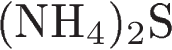 1) Не гидролизуетсяБ) 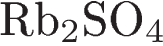 2) Гидролизуется по катионуВ)3) Гидролизуется по анионуГ) 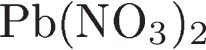 4) Гидролизуется и по катиону, и по анионуНАЗВАНИЕ СОЛИОТНОШЕНИЕ К ГИДРОЛИЗУA) нитрат алюминияБ) сульфат калияB) сульфид калияГ) карбонат аммония1) гидролиз по катиону2) гидролиз по аниону3) гидролиз по катиону и аниону4) гидролизу не подвергаетсяНАЗВАНИЕ СОЛИОТНОШЕНИЕ К ГИДРОЛИЗУА) нитрат натрияБ) нитрат меди (II)В) сульфит калияГ) карбонат аммония1) гидролиз по катиону2) гидролиз по аниону3) гидролиз по катиону и аниону4) гидролизу не подвергаетсяФОРМУЛА СОЛИСРЕДА РАСТВОРАA) Б) 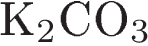 B) Г) 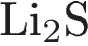 1) нейтральная2) кислая3) щелочнаяСОЕДИНЕНИЕСРЕДА РАСТВОРАA) фосфат калияБ) ацетат барияB) нитрат хрома (III)Г) нитрат натрия1) нейтральная2) кислая3) щелочнаяНАЗВАНИЕ СОЛИОТНОШЕНИЕ К ГИДРОЛИЗУA) хлорид цинкаБ) сульфид калияB) нитрат натрияГ) нитрат меди1) гидролизуется по катиону2) гидролизуется по аниону3) гидролизуется по катиону и аниону4) не гидролизуетсяФОРМУЛА СОЛИРЕАКЦИЯ СРЕДЫA) 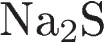 Б) 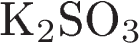 B) 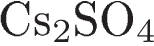 Г) 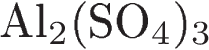 1) кислая2) нейтральная3) щелочнаяФОРМУЛА СОЛИОТНОШЕНИЕ К ГИДРОЛИЗУA) 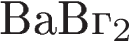 Б) 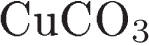 B) Г) 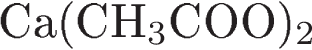 1) по катиону2) по аниону3) по катиону и аниону4) гидролизу не подвергается